*An estimated systematic error from previous multiple measurements with one LIGO-1 mirror.Discussions and Comments:	Two scans of TIS measurement are carried out on HR surface with positioning the arrow on barrel at Y+ direction. One is a full coverage scan over a 48 mm diameter aperture with the beam and step sizes of 0.3 mm and other a sampling scan over a 160 mm diameter aperture with the same beam size of 0.3 mm and step size of 1.0 mm, as shown in Figs. 1 and 2 respectively. The system was checked and calibrated with a 1” HR mirror (No.8128). 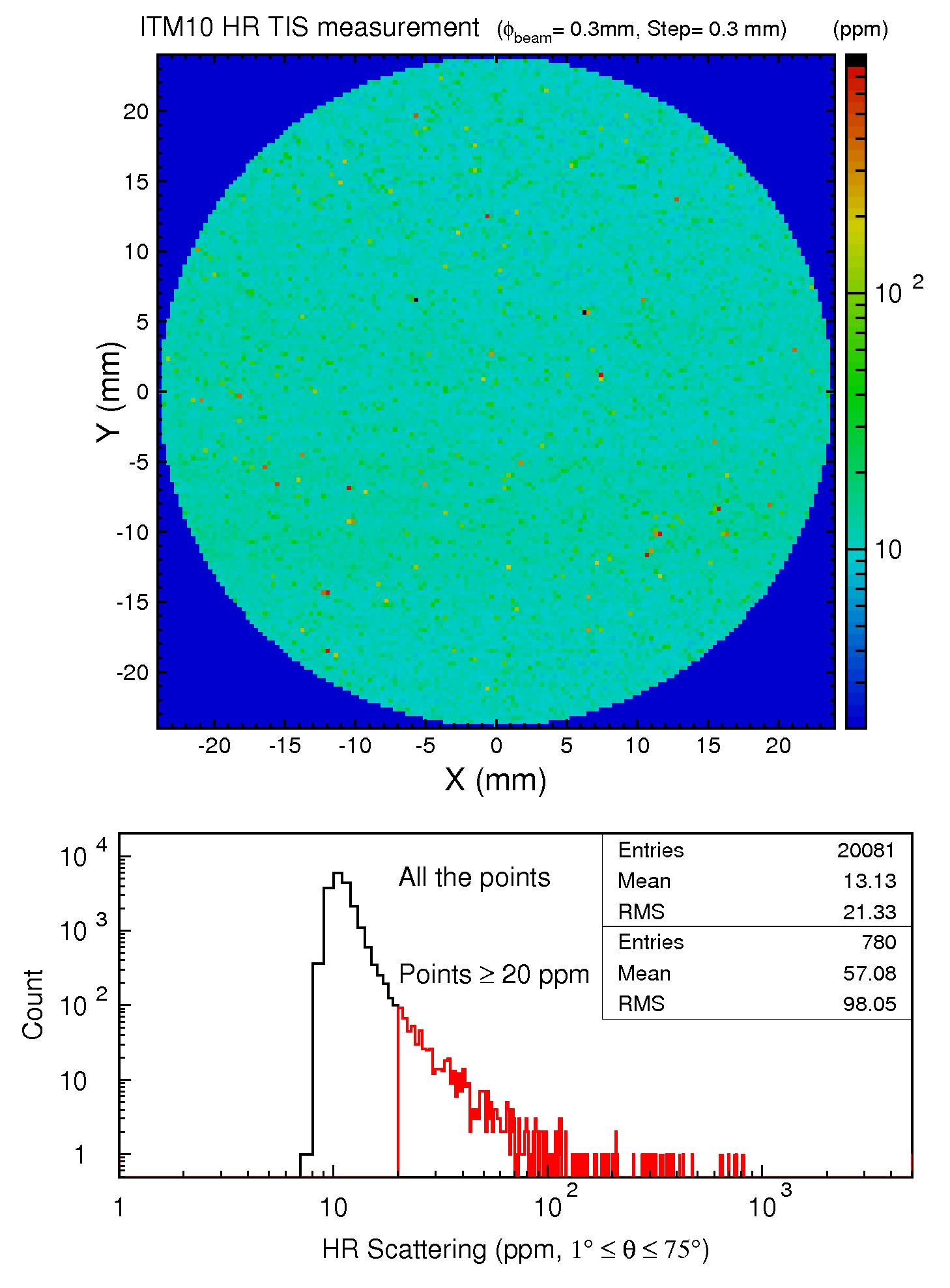 Fig. 1 ITM10 HR TIS measurement over a 48 mm diameter aperture.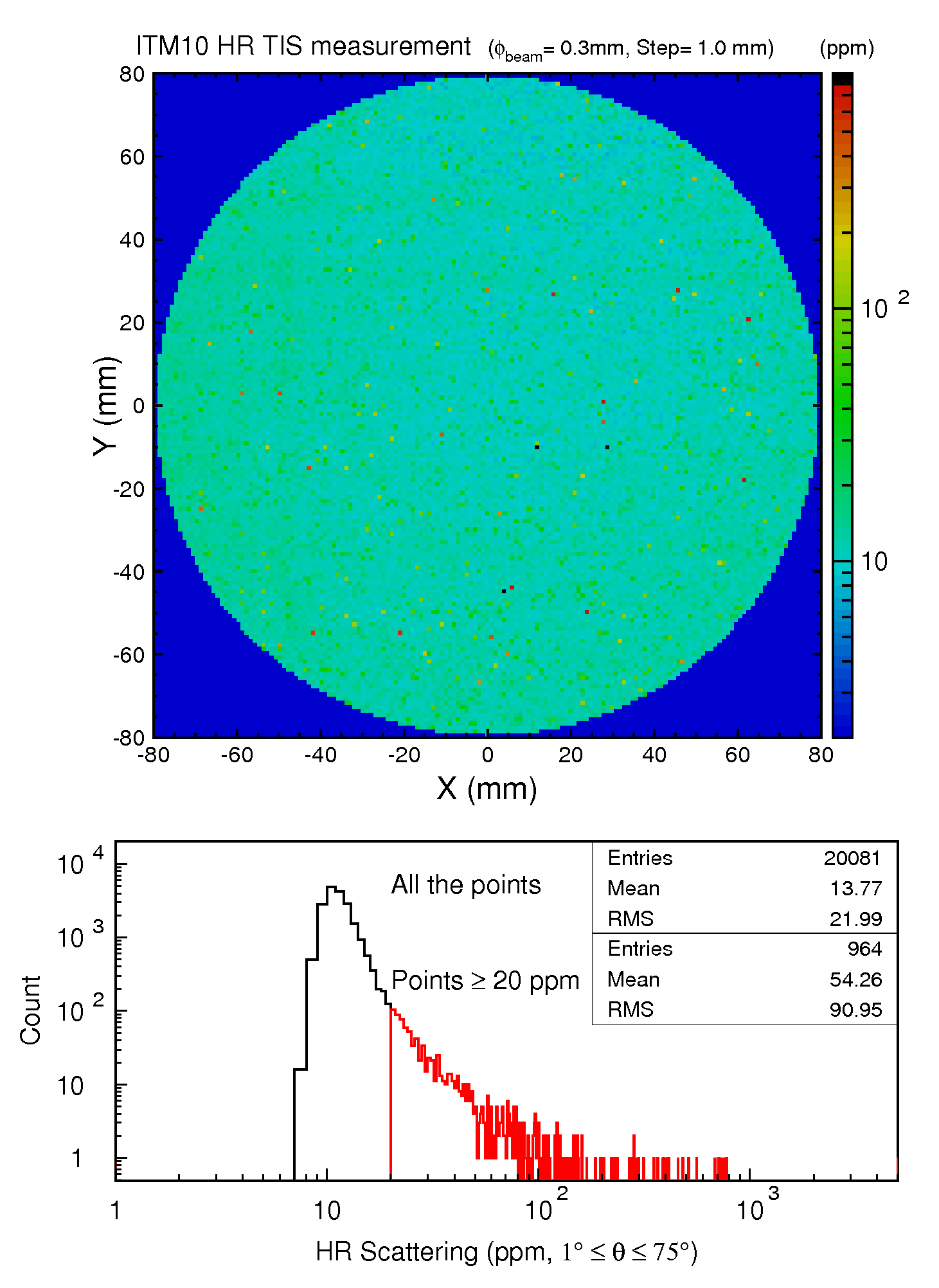 Fig. 2 ITM10 HR TIS measurement over a 160 mm diameter aperture.Test DateMay 15-19, 2017May 15-19, 2017May 15-19, 2017Author(s)Liyuan Zhang, GariLynn BillingsleyLiyuan Zhang, GariLynn BillingsleyLiyuan Zhang, GariLynn BillingsleyApproval(s)Specification Doc.LIGO-E0900041SpecificationNot specified in E0900041Procedure Doc.LIGO-E1000863LIGO-E1000863LIGO-E10008631st Scan (Mean ± Error*)13.1 ± 2 ppm13.1 ± 2 ppm13.1 ± 2 ppm2nd Scan (Mean ± Error*)13.8 ± 2 ppm13.8 ± 2 ppm13.8 ± 2 ppmConclusionQualified.Qualified.Qualified.